Table des matièresPrésentation des programmes 1Mise en route 2Éléments à inclure 2Concentrez-vous sur vos spécialités 2Ne perdez pas de vue la mission 3Personnalisation 4Personnalisez le contenu en un rien de temps 4Trouvez la photo idéale 4Nos produits et services 5Nos produits et servicesProduit ou service 1Produit ou service 2Produit ou service 35PersonnalisationSi vous pensez qu’un document de si bonne facture est nécessairement difficile à mettre en forme, vous allez changer d’avis.Nous avons créé des styles qui vous permettent de reproduire la mise en forme dans cette brochure d’un simple clic. Sous l’onglet Accueil du ruban, consultez la galerie Styles.Voici le style Citation. Il convient notamment pour mettre en avant des points importants.Personnalisez le contenu en un rien de tempsPour remplacer le texte d’un espace réservé par le vôtre, sélectionnez-le et commencez à taper. Lorsque vous tapez ou copiez du texte, n’incluez pas d’espace à gauche ou à droite des caractères dans votre sélection.Trouvez la photo idéalePour remplacer une photo, supprimez celle-ci puis, sous l’onglet Insertion, cliquez sur Image.Présentation des programmesProgramme 1Programme 2Programme 341Mise en routeÉléments à inclureNous savons que vous pouvez évoquer longuement les activités de votre entreprise. (Quoi de plus normal !?) Pour effectuer une présentation à la fois concise et efficace, voici quelques suggestions… « Votre société a fait ses preuves. Les services que vous offrez sont indispensables. » Client très aviséConcentrez-vous sur vos spécialitésSi vous utilisez ce livret comme brochure d’entreprise, ces pages centrales sont idéales pour résumer vos avantages concurrentiels ou inclure des témoignages élogieux, comme celui ci-dessus. Vous pouvez également mentionner quelques-uns de vos clients les plus en vue ici :Entreprise très importanteEntreprise très connueEntreprise en vueVous pouvez également inclure une liste à puces de vos produits, de vos services ou des principaux avantages que présente une collaboration avec votre entreprise, ou résumer vos spécialités en quelques paragraphes.Si l’illustration de votre activité ne se prête pas à l’utilisation de photos comme celles incluses dans ce modèle, ne vous inquiétez pas. Vous pouvez simplement sélectionner et supprimer une page de photos, et remplacer celle-ci par du texte utilisant les styles fournis.Une image est plus parlante qu’un long discours, mais seulement si elle est appropriée. Rappelez-vous que, dans les supports de marketing, les illustrations utilisées (indépendamment de leur qualité) affectent l’image renvoyée par votre entreprise.Ne perdez pas de vue la missionVoici l’emplacement idéal pour un énoncé de mission23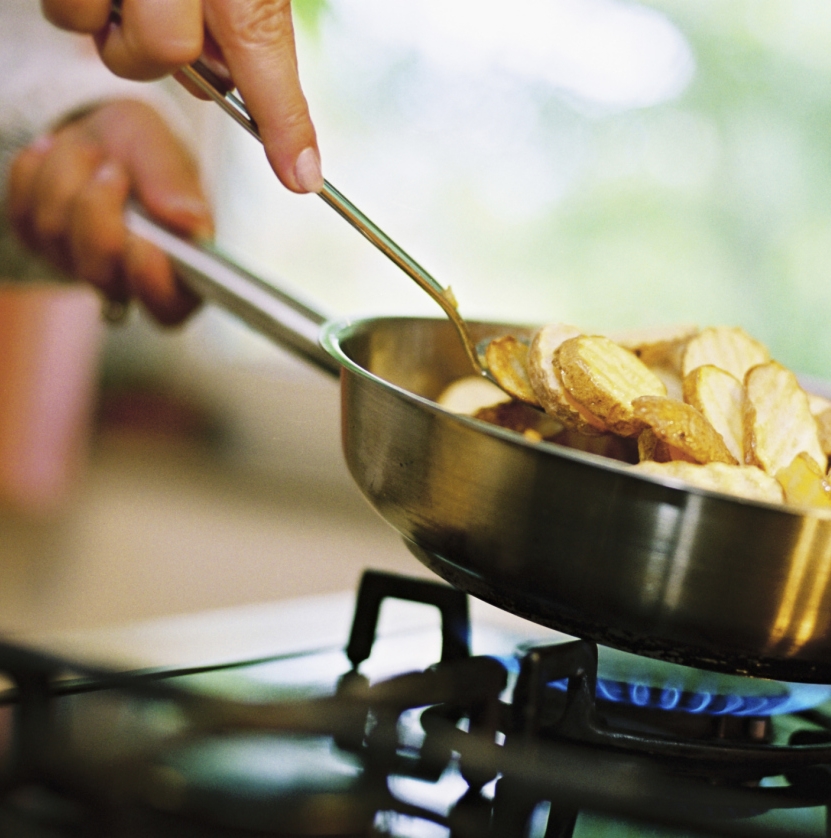 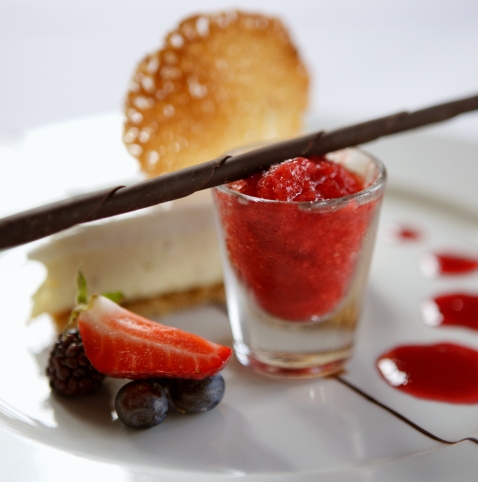 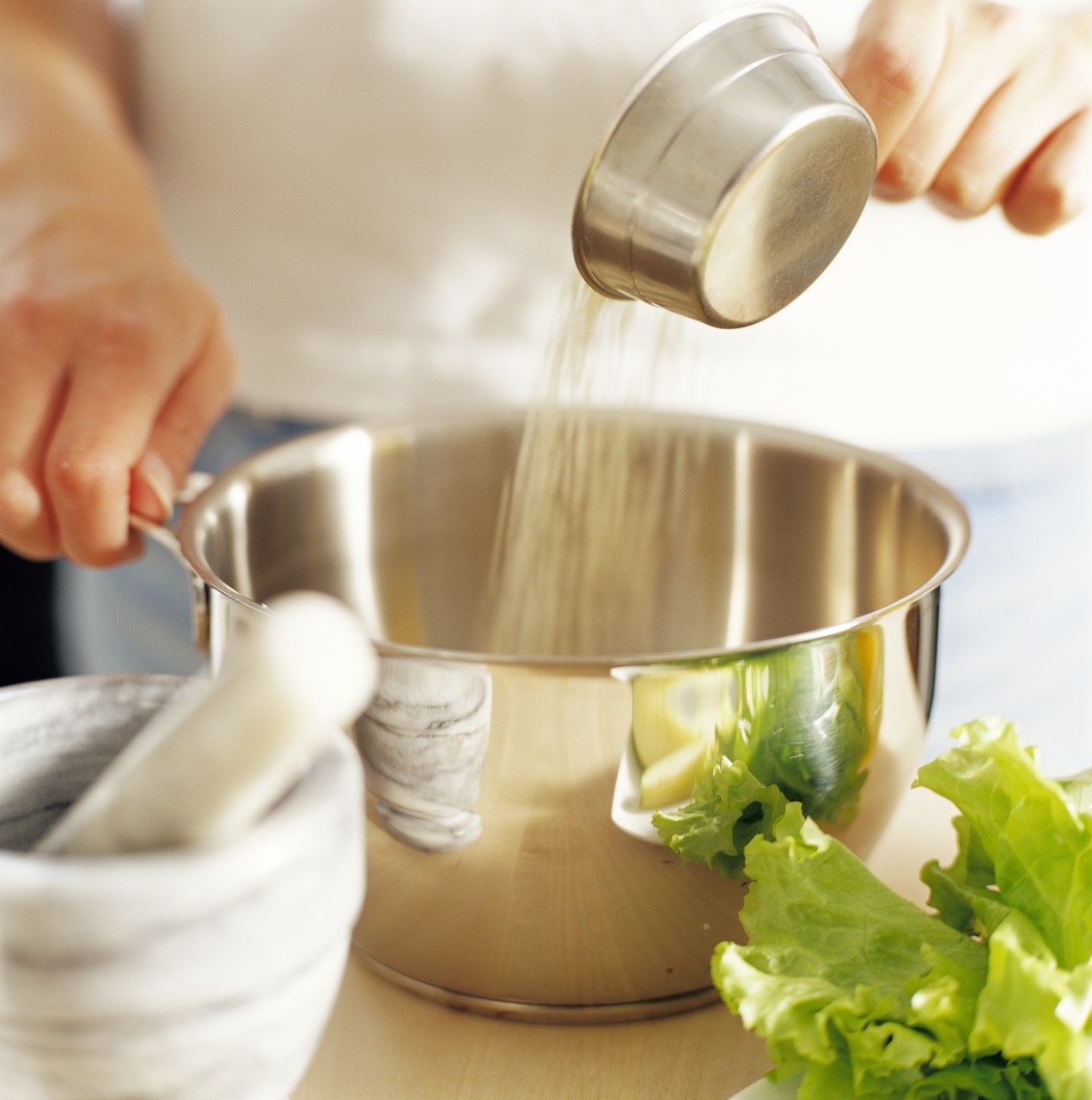 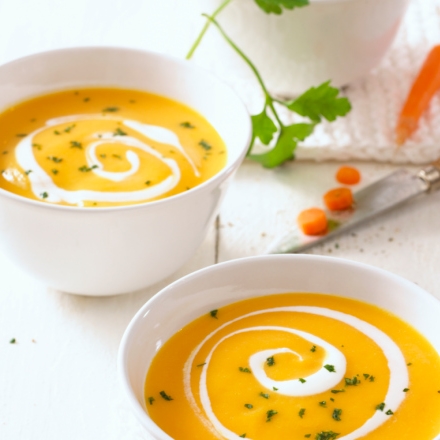 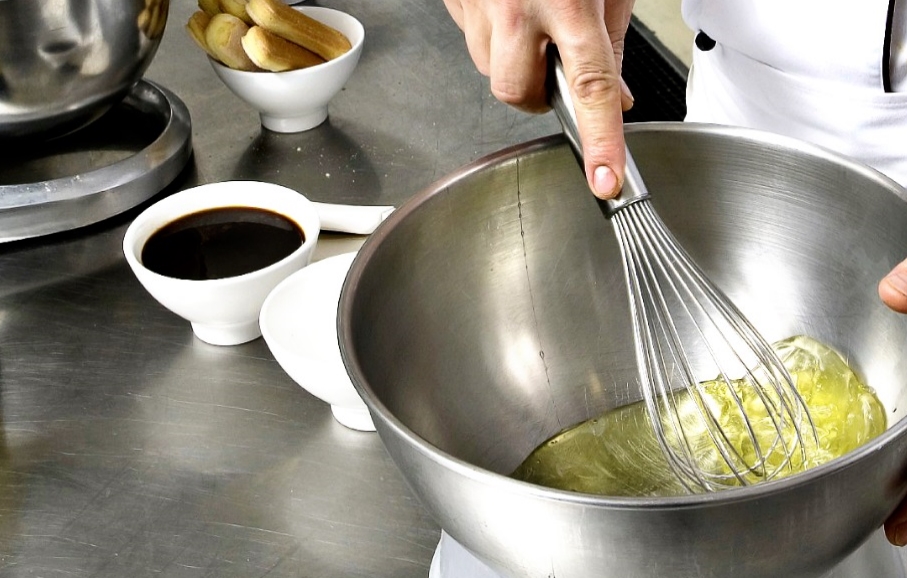 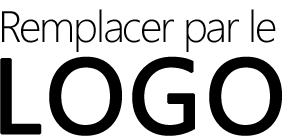 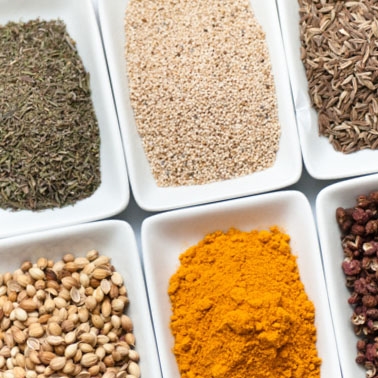 